PAERANGI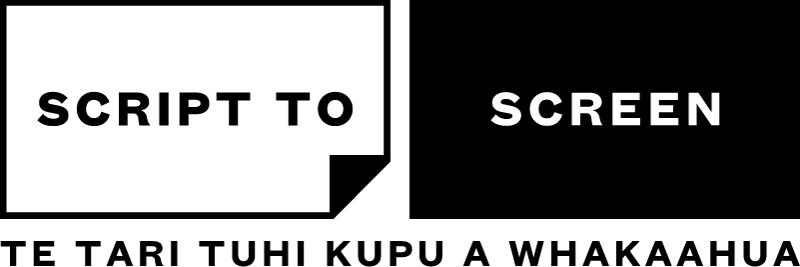 VIDEO 6 – BEING A DIRECTORHOMEWORKPrepare a director's treatment for your conceptYour director’s treatment should include:Director’s statementA paragraph describing your vision for the look and feel of your project, why you want to make it and your personal connection to the story and themes.World and toneA paragraph describing the world and tone of your projectThemesA paragraph describing the theme/s of your projectVisual referencesChoose five images from projects that have a similar look, feel, tone, cinematic approach to your projectWATCH LISTGLOSSARYHOD – Acronym for head of department. A crew is made up of departments, and each has an HOD e.g. in the camera department, the HOD is the cinematographer or Director of Photography (DOP for short). The producer and director typically deal directly with the HODs who filter information back to the others in the department. The departments typically include: AD (assistant directing), camera, art department, sound, grip, electric, wardrobe/costume, and hair/makeup. These departments can also be referred to as ‘below the line’ crew. ‘Above the line’ crew would be the writer, producer, executive producer, director and key cast.WorkshopShort film, 2020, 17minsWriter/director – Judah FinniganProducer – Olivia ShanksAniShort film, 2019, 12’34’’Writer/director – Josephine Stewart-Te WhiuProducer – Sarah CookFalling UpShort Film, 2018, 13’04’’Writer/director – Chelsie Preston CrayfordProducer – Andrew MarshallI Date RejectsWeb series, 2018Season 1, 7 x 8-10minsWriters – Shirley Allan, Tamara Azizian, Jodhi Hoani, Paula Whetu Jones, William WinitanaDirector – Paula Whetu JonesProducers – Nikki Baigent, Nicola SmithThe Cul de Sac Web series, 2016-2018 (*Season 1 not currently available online)Season 2 & 3, 6 x 22minsShowrunner – Stephen J CampbellDirectors – Stephen J Campbell, Robyn GraceProducers – Stephen J Campbell, Harriet Crampton, Natasha Romaniuk, Alex Reed